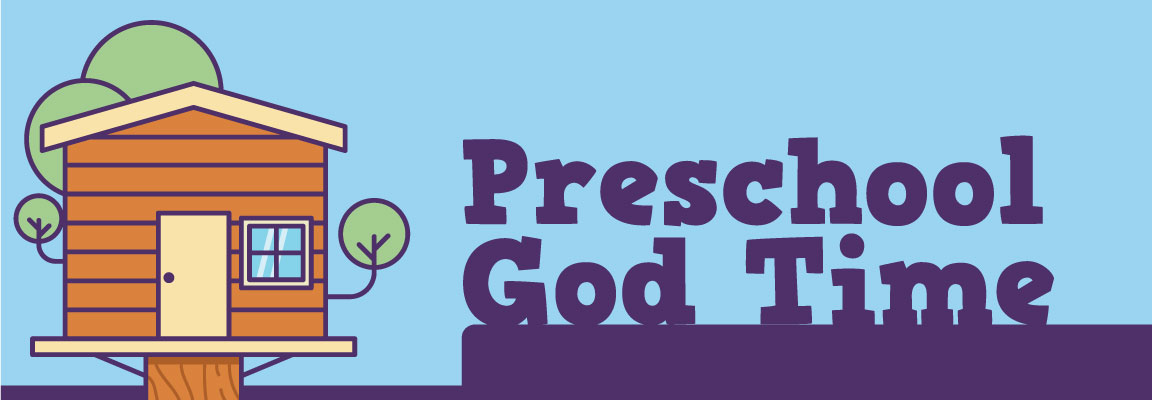 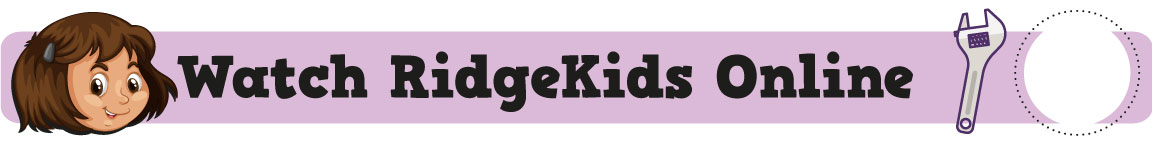 Watch RidgeKids Online for March 21st, “Love One Another.”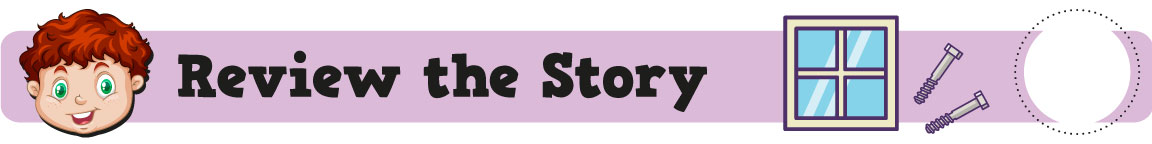 In our Bible story this week, we learned that Jesus loves everyone.  Jesus wants to help everyone, share with everyone, and say kind words to everyone.  And, when we love like Jesus, we can love everyone by helping, sharing and saying kind words, too!How did Jesus show us how to love? (Help, share, say kind words)
What one big thing should we remember to do? (Love like Jesus)
Who can love like Jesus?? (We can love like Jesus!)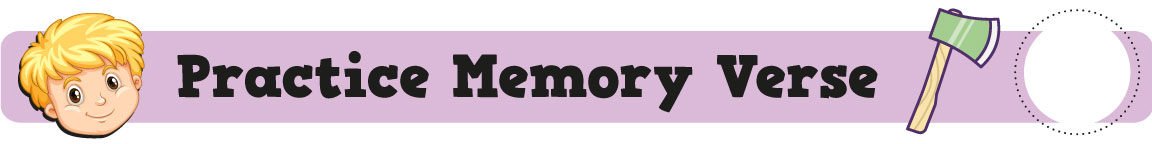 Encourage your child to pretend their hands are on a steering wheel and “drive” around the house.  As you drive, say the memory verse. Park your “car” in the kitchen, then drive to the couch.  Make sure you say the verse 3 times as you drive.
“‘Love each other (Hug yourself)as I (Point up)have loved you.” (Point thumbs to chest)John 15:12 (Open hands like a book)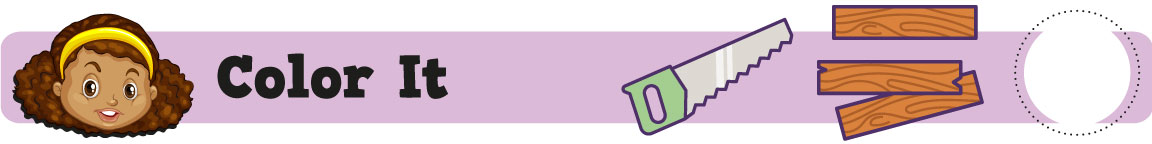 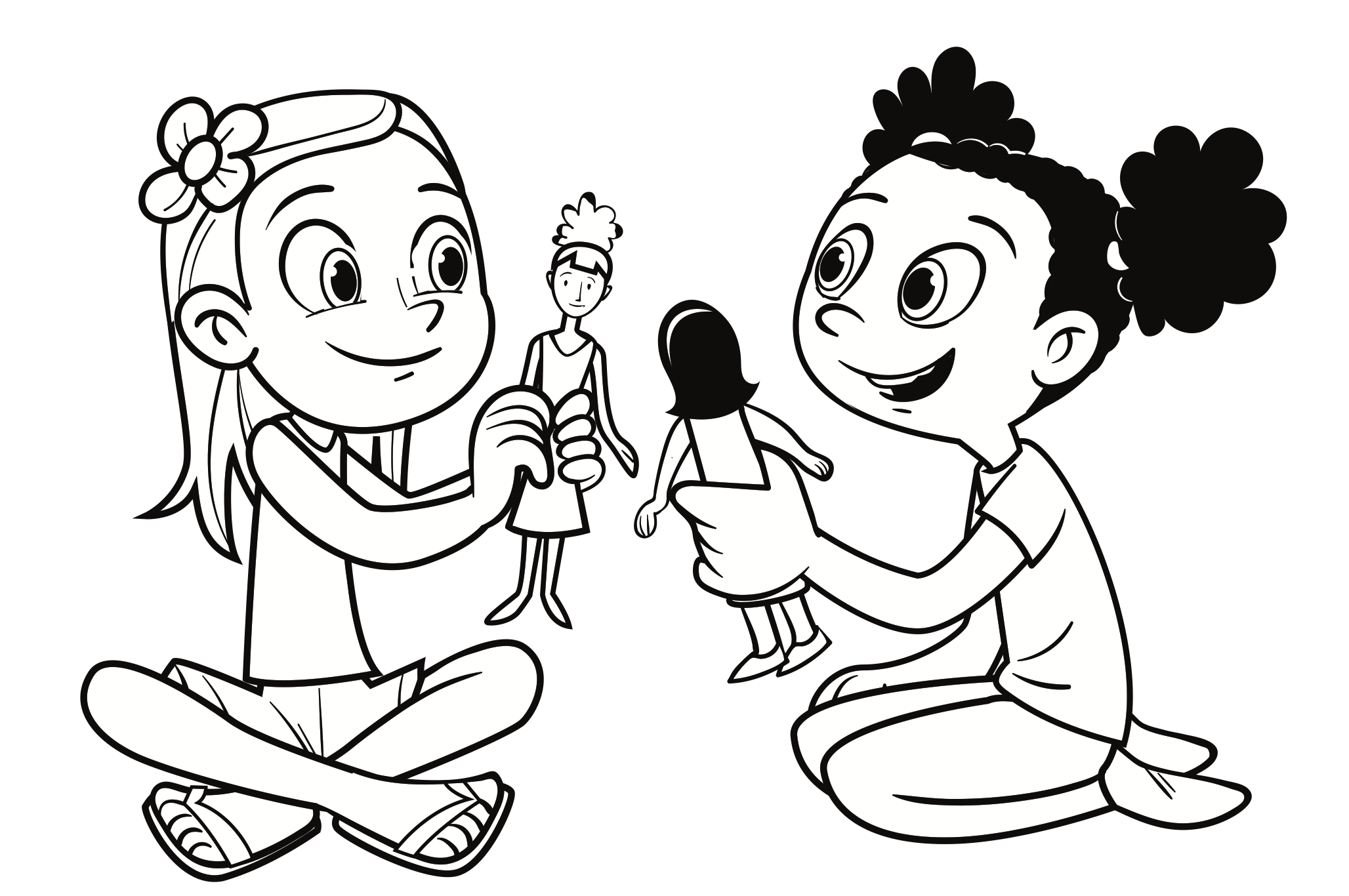 